关于推荐福建省建筑业协会专家委员会成员的通知闽建协〔2020〕35号各设区市、平潭综合实验区建筑（行）业协会，本会各分会，各会员企业，有关单位：为适应行业发展需要，增强协会咨询服务能力，充分发挥专家专业支撑作用，进一步提高协会评价、评审、论证等工作的科学化、专业化水平，促进我省建筑业高质量发展，福建省建筑业协会决定设立专家委员会，现将推荐专家委员会成员的有关事项通知如下：一、专家委员会的职责专家委员会致力于搭建我省建筑业技术交流、学习、互助的平台，为会员企业提供技术、管理等相关服务，主要职责是：了解、掌握和研究工程建设领域科技发展动态，及时向协会提供信息和工作建议；参与研究和制订建设行业技术标准、发展规划和实施措施，为工程施工与质量控制、新材料、新技术推广应用等方面提供技术服务；参与鲁班奖、国家优质工程奖、华东地区优质工程奖申报项目推荐前的现场复查，“闽江杯”优质专业工程奖申报项目现场复查与评审，省级工法、协会团体标准评审以及科技成果评价、技术论证等工作。二、专家委员会的组织架构（一）专家委员会成员主要由房屋建筑、市政公用、园林与环境、水利水电、公路交通、电力、通信、港口与航道等行业工程建设领域从事勘察设计、建筑施工（包括岩土与基础、主体结构、钢结构、装配式建造、建筑改造与古建筑加固、园林与环境、城市轨道交通、隧道、桥梁、建筑设备安装、工业设备安装、建筑幕墙、装饰装修等专业）、建筑材料、工程检测、BIM应用等方面技术和管理专家组成。（二）专家委员会委员原则上由以上各行业工程建设领域从事勘查设计、建筑施工、建筑材料等方面技术和管理高水平专家组成。专家委员会根据工作需要，拟另设立若干专业工作委员会。三、人选条件（一）具有良好的政治素质和职业道德，遵纪守法、品行端正、廉洁自律，无违法违纪行为，无不良行为记录；具备高级专业技术职称，身体健康，年龄一般不超过65周岁；（二）熟悉国家工程建设有关法规、政策和技术标准，了解国内外工程建设技术发展动向，具有较高的专业理论知识水平和丰富的实践经验，并符合下列情形之一：1. 具有15年以上从事勘察设计、建筑施工、建筑材料研究、建筑工程质量检测等方面相关工作经验；2. 具有15年以上从事大型企业管理或建设工程项目管理经验；3. 具有5年以上从事土木工程设计施工并具有10年以上从事装配式建筑或BIM技术相关工作经验。四、推荐要求（一）采用个人自荐和单位推荐的方式进行推荐。符合条件的专家人选应如实填写《福建省建设业协会专家委员会专家登记表》（见附件1），并提供身份证、学历、职称等相关证明性材料复印件。（二）推荐单位汇总推荐信息，将专家登记表、汇总表（见附件2）以及身份证、学历、职称等证明性材料复印件于10月23日前寄送至协会秘书处，同时将电子版专家申请表、汇总表（Word格式，无须盖章）以及个人2寸电子彩照，发送至153917639@qq.com邮箱。电子版专家申请表、汇总表可从协会官方网站（www.fjcia.org）“通知公告”栏目该文件发布页面的附件中进行下载。五、其他事项（一）协会根据推荐情况和实际工作需要进行审核筛选，符合要求的人员名单在协会网站上进行公示，公示无异议的，拟作为福建省建筑业协会专家委员会成员人选予以聘任。（二）协会将根据行业发展和工作需要，适时组织专家委员会成员参与先进技术的学习和交流。（三）请会员企业、勘察设计单位、科研机构、高等院校等积极推荐本单位、本行业的专家。（四）此前已被推荐列入协会专家库的专家，如符合上述条件，仍可作为专家候选人由协会秘书处重新予以推荐。六、联系方式联系人：黄裕生林初阳电话：0591-877328690591-87719886地址：福州市华林路环南八村6幢附件1福建省建筑业协会专家委员会专家登记表.docx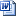 附件2福建省建筑业协会专家委员会专家推荐汇总表.zip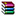 福建省建筑业协会2020年9月15日